Table S1. Frequencies of census tracts and summaries of census tract characteristics by community type classification and classification method *Street connectivity is a unitless measure of the total number of intersections within a census tract divided by the sum of intersection counts and counts of dead-endsFigure S1. National map of Euler classificationsFigure S2. Map of Euler classifications in selected citiesFigure S3. Histograms of distributions of select community variables, stratified by Euler classificationsFigure S1. 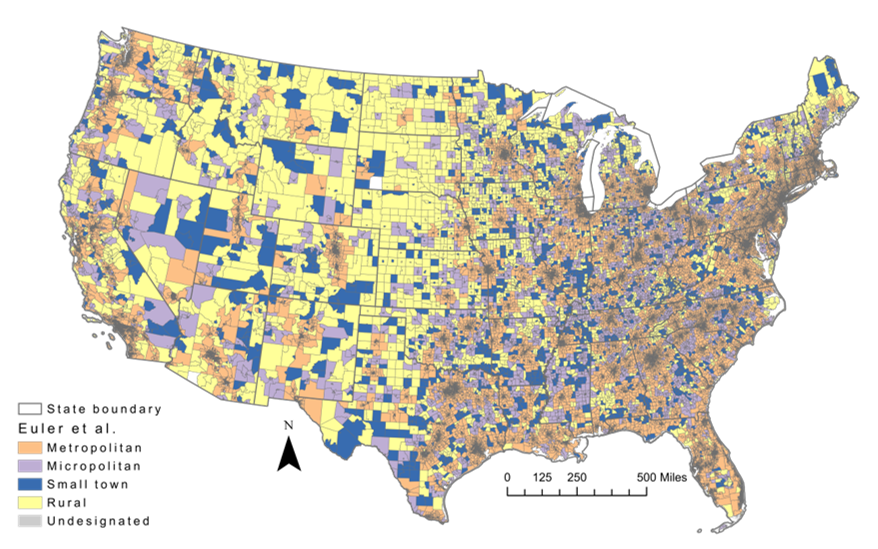 Figure S2.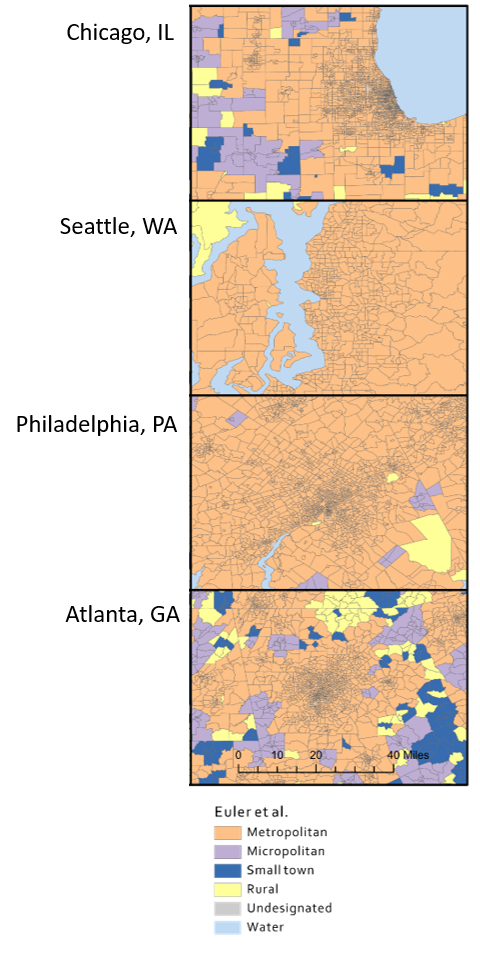 Figure S3.
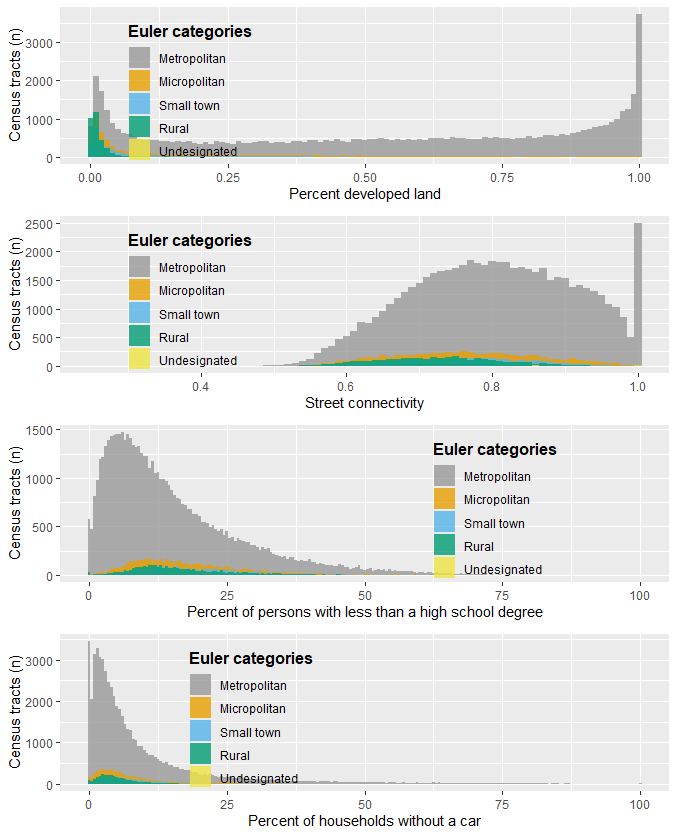 Classification methodWeeks et al.Weeks et al.Weeks et al.Weeks et al.Weeks et al.ClassificationUrban
n = 51,630Urban
n = 51,630Suburban
n = 13,973Rural
n = 6,677Undesignated
n = 259Average block size, km2
    Mean (SD)
    Mediann = 51,617
0.09 (0.15)
0.04n = 51,617
0.09 (0.15)
0.04n = 13,952
0.63 (0.72)
0.50n = 6,539
1.12 (2.03)
0.77n = 83
0.26 (0.52)
0.14Average block length, miles/intersection
    Mean (SD)
    Median
n = 51,617
0.18 (0.08)
0.16
n = 51,617
0.18 (0.08)
0.16
n = 13,952
0.46 (0.28)
0.42
n = 6,539
0.62 (0.40)
0.58
n = 83
0.26 (0.22)
0.20Intersection density per mi2
    Mean (SD)
    Median
n = 51,617
125.0 (92.0)
110.3
n = 51,617
125.0 (92.0)
110.3
n = 13,952
27.1 (47.5)
7.46
n = 6,539
12.5 (25.7)
4.00
n = 83
78.0 (93.2)
43.9Street connectivity*
    Mean (SD)
    Mediann = 51,617
0.82 (0.11)
0.73n = 51,617
0.82 (0.11)
0.73n = 13,952
0.73 (0.01)
0.73n = 6,539
0.74 (0.09)
0.74n = 83
0.84 (0.14)
0.87Household density per mi2
    Mean (SD)
    Median
n = 51,617
2699 (5411)
1365
n = 51,617
2699 (5411)
1365
n = 13,952
225.9 (459.9)
43.4
n = 6,539
64.7 (149.1)
14.5
n = 83
46.6 (3.85)
0Percent developed land   
    Mean (SD)
    Mediann = 51,617
0.61 (0.31)
0.68n = 51,617
0.61 (0.31)
0.68n = 13,952
0.13 (0.21)
0.03n = 6,539
0.05 (0.11)
0.01n = 83
0.65 (0.28)
0.68Estimated walkable miles
    Mean (SD)
    Median
n = 51,617
99.1 (279.3)
42.7
n = 51,617
99.1 (279.3)
42.7
n = 13,952
10.3 (28.5)
1.10
n = 6,539
3.63 (10.4)
42.7
n = 83
16.0 (25.2)
6.08Percent poverty
    Mean (SD)
    Mediann = 51,432
14.8 (13.2)
10.6n = 51,432
14.8 (13.2)
10.6n = 13,931
14.2 (9.9)
12.1n = 6,381
16.4 (9.1)
14.6n = 6
42.9 (44.2)
40.7Percent household income less than $30,000/year
    Mean (SD)
    Median

n = 51,413 
28.8 (17.3)
25.5

n = 51,413 
28.8 (17.3)
25.5

n = 13,928
31.5 (13.8)
30.4

n = 6,377
37.7 (11.4)
36.9

n = 5
25.9 (42.6)
0Percent of households receiving public assistance
    Mean (SD)
    Median

n = 51,413
2.81 (3.65)
1.62

n = 51,413
2.81 (3.65)
1.62

n = 13,928 
2.22 (2.37)
1.64

n = 6,377
2.55 (2.83)
1.92

n = 5
1.16 (2.59)
0Percent unemployment
    Mean (SD)
    Mediann = 51,457
8.65 (5.94)
7.3n = 51,457
8.65 (5.94)
7.3n = 13,933
7.99 (4.53)
7.2n = 6,381
7.90 (5.08)
7n = 6
8.02 (15.4)
0Percent of households without a car
    Mean (SD)
    Median
n = 51,413 
10.9 (14.2)
5.79
n = 51,413 
10.9 (14.2)
5.79
n = 13,928
5.51 (5.42)
3.97
n = 6,377
6.39 (5.53)
5.10
n = 5
18.7 (41.9)
0Percent without a high school degree
    Mean (SD)
    Median
n = 51,505
15.3 (12.9)
11.5
n = 51,505
15.3 (12.9)
11.5
n = 13,951
16.4 (9.85)
14.5
n = 6,396
17.7 (9.56)
15.8
n = 7
30.4 (29.8)
37.8Classification methodEuler et al.Euler et al.Euler et al.Euler et al.Euler et al.ClassificationMetropolitan
n = 59,065Micropolitan
n = 6,538Small town
n = 3,303Rural
n = 3,374Undesignated
n = 259Average block size, km2
    Mean (SD)
    Mediann = 59,048
0.17 (0.37)
0.05n = 6,521
0.50 (0.69)
0.26n = 3,299
0.73 (0.95)
0.50n = 3,240
1.53 (2.66)
0.99n = 83
0.26 (0.51)
0.14Average block length, miles/intersection
    Mean (SD)
    Median
n = 59,048
0.22 (0.17)
0.17
n = 6,521
0.40 (0.29)
0.29
n = 3,299
0.48 (0.31)
0.42
n = 3,240
0.77 (0.43)
0.72
n = 83
0.26 (0.22)
0.20Intersection density per mi2
    Mean (SD)
    Median
n = 59,048
111.1 (94.0)
96.7
n = 6,521
41.4 (59.9)
14.8
n = 3,299
19.4 (33.2)
6.67
n = 3,240
5.46 (10.6)
2.88
n = 83
78.0 (93.2)
43.9Street connectivity*
    Mean (SD)
    Mediann = 59,048
0.80 (0.11)
0.80n = 6,521
0.76 (0.10)
0.76n = 3,299
0.75 (0.09)
0.76n = 3,240
0.72 (0.09)
0.72n = 83
0.83 (0.14)
0.87Household density per mi2
    Mean (SD)
    Median
n = 59,048
2375 (5132)
1141
n = 6,521
341 (546)
95.4
n = 3,299
111 (196)
31.3
n = 3,240
17.1 (35.2)
7.58
n = 83
0.47 (3.85)
0Percent developed land   
    Mean (SD)
    Mediann = 59,048
0.54 (0.34)
0.58n = 6,521
0.19 (0.25)
0.07n = 3,299
0.09 (0.13)
0.03n = 3,240
0.02 (0.06)
0.009n = 83
0.65 (0.28)
0.68Estimated walkable miles
    Mean (SD)
    Median
n = 59,048
87.2 (263)
34.9
n = 6,521 
17.3 (27.6)
2.91
n = 3,299
6.30 (13.8)
1.18
n = 3,240
0.92 (2.95)
0.27
n = 83
16.0 (25.2)
6.08Percent poverty
    Mean (SD)
    Mediann = 58,858
14.4 (12.7)
10.5n = 6,505
17.2 (10.9)
14.8n = 3,293
17.3 (9.21)
15.8n = 3,088
15.5 (8.98)
13.6n = 6
42.9 (44.2)
40.7Percent household income less than $30,000/year
    Mean (SD)
    Median

n = 58,837
28.6 (16.8)
25.6

n = 6,504
36.8 (13.4)
35.6

n = 3,293
38.8 (11.5)
38.0

n = 3,084
36.6 (11.2)
35.8

n = 5
25.9 (42.6)
0Percent of households receiving public assistance
    Mean (SD)
    Median

n = 58,837
2.69 (3.50)
1.58

n = 6,504
2.63 (2.67)
1.97

n = 3,293
2.74 (3.07)
2.09

n = 3,084
2.35 (2.52)
1.75

n = 5
1.16 (2.59)
0Percent unemployment
    Mean (SD)
    Mediann = 58,883
8.50 (5.76)
7.2n = 6,507
8.52 (4.90)
7.6n = 3,295
8.30 (4.78)
7.6n = 3,086
7.36 (5.32)
6.4n = 6
8.02 (15.4)
0Percent of households without a car
    Mean (SD)
    Median
n = 58,837
10.1 (13.5)
5.22
n = 6,504
7.11 (6.34)
5.35
n = 3,293
7.14 (5.22)
6.03
n = 3,084
5.58 (5.73)
4.31
n = 5
18.7 (41.9)
0Percent without a high school degree
    Mean (SD)
    Median
n = 58,936
15.3 (12.5)
11.8
n = 6,520
17.6 (10.1)
15.7
n = 3,298
18.5 (9.38)
17.0
n = 3,298 
18.5 (9.38)
17.0
n = 7
30.4 (29.8)
37.8Classification methodYaghjyan et al.Yaghjyan et al.Yaghjyan et al.Yaghjyan et al.Yaghjyan et al.ClassificationUrban
n = 59,682Large rural town
n = 6,201Small rural town
n = 3,128Isolated rural
n = 3,269Undesignated
n = 259Average block size, km2
    Mean (SD)
    Mediann = 59,664
0.18 (0.38)
0.05n = 6,184
0.51 (0.70)
0.26n = 3,125
0.74 (0.93)
0.52n = 3,135
1.53 (2.69)
0.99n = 83
0.26 (0.52)
0.14Average block length, miles/intersection
    Mean (SD)
    Median
n = 59,664
0.22 (0.17)
0.17
n = 6,184
0.41 (0.30)
0.29
n = 3,125
0.49 (0.31)
0.43
n = 3,135
0.77 (0.43)
0.72
n = 83
0.26 (0.22)
0.20Intersection density per mi2
    Mean (SD)
    Median
n = 59,664
110 (94.0)
95.7
n = 6,184
41.2 (60.1)
14.2
n = 3,125
19.3 (33.1)
6.43
n = 3,135
5.39 (10.4)
2.87
n = 83
78.0 (93.2)
43.9Street connectivity*
    Mean (SD)
    Mediann = 59,664
0.80 (0.11)
0.80n = 6,184
0.77 (0.01)
0.76n = 3,125
0.75 (0.09)
0.76n = 3,135
0.72 (0.09)
0.72n = 83
0.84 (0.14)
0.87Household density per mi2
    Mean (SD)
    Median
n = 59,664
2353 (5110)
1125
n = 6,184
339 (549)
88.9
n = 3,125
110 (194)
30.1
n = 3,135
16.8 (34.5)
7.57
n = 83
0.47 (3.85)
0Percent developed land   
    Mean (SD)
    Median
n = 59,664
0.54 (0.34)
0.57
n = 6,184
0.19 (0.25)
0.07
n = 3,125
0.08 (0.13)
0.03
n = 3,135
0.02 (0.06)
0.01
n = 83
0.65 (0.28)
0.68Estimated walkable miles
    Mean (SD)
    Median
n = 59,664
86.4 (262)
34.4
n = 6,184
17.4 (38.0)
2.70
n = 3,125
6.27 (13.8)
1.12
n = 3,135
0.91 (2.95)
0.27
n = 83
16.0 (25.2)
6.08Percent poverty
    Mean (SD)
    Mediann = 59,741
14.4 (12.7)
10.6n = 6,169
17.3 (10.9)
14.9n = 3,120
17.4 (9.23)
15.8n = 2,984
15.5 (8.97)
13.6n = 6
42.9 (44.2)
40.7)Percent household income less than $30,000/year
    Mean (SD)
    Median

n = 59,450
28.6 (16.8)
25.7

n = 6,168
37.0 (13.4)
35.8

n = 3,120
38.9 (11.4)
38.1

n = 2,980
36.6 (11.2)
35.9

n = 5
25.9 (42.6)
0Percent of households receiving public assistance
    Mean (SD)
    Median

n = 59,450
2.69 (3.51)
1.58

n = 2,980
2.35 (2.52)
1.77n = 3,120
2.73 (2.57)
2.09

n = 2,980
2.35 (2.52)
1.77

n = 5
1.16 (2.59)
0Percent unemployment
    Mean (SD)
    Mediann = 59,497
8.50 (5.75)
7.2n = 6,171
8.51 (4.92)
7.6n = 3,121
8.42 (4.80)
7.6n = 2,982
7.35 (5.33)
6.4n = 6
8.02 (15.4)
0Percent of households without a car
    Mean (SD)
    Mediann = 59,450
10.0 (13.5)
5.23n = 6,168
7.11 (6.35)
5.35n = 3,120
7.13 (5.26)
5.94n = 2,980
5.56 (5.71)
4.30n = 5
18.7 (41.9)
0Percent without a high school degree
    Mean (SD)
    Median
n = 59,551
15.3 (12.5)
11.8
n = 6,183
17.6 (10.0)
15.7
n = 3,125
18.5 (9.42)
16.9
n = 2,993
16.9 (9.70)
14.6
n = 7
30.4 (29.8)
37.8Classification methodLEAD ClassificationLEAD ClassificationLEAD ClassificationLEAD ClassificationLEAD ClassificationClassificationHigher density urban
n = 17,143Lower density urban
n = 25,715Suburban/small town
n = 11,783Rural
n = 17,723Undesignated
n = 175Average block size, km2
    Mean (SD)
    Mediann = 17,135
0.03 (0.03)
0.02n = 25,713
0.07 (0.07)
0.05n = 11,768
0.22 (0.27)
0.15n = 17,575
0.91 (1.38)
0.67n = 0Average block length, miles/intersection
    Mean (SD)
    Median
n = 17,135
0.14 (0.06)
0.13
n = 25,713
0.17 (0.04)
0.16
n = 11,768
0.25 (0.12)
0.23
n = 17,575
0.57 (0.32)
0.53
n = 0Intersection density per mi2
    Mean (SD)
    Median
n = 17,135
205 (98.4)
185
n = 25,713
105 (50.1)
98.3
n = 11,678 
45.3 (48.8)
30.1
n = 17,575
9.45 (12.1)
4.91n = 0Street connectivity*
    Mean (SD)
    Mediann = 17,135
0.89 (0.09)
0.91n = 25,713
0.80 (0.09)
0.81n = 11,678
0.75 (0.09)
0.75n = 17,575
0.72 (0.09)
0.72n = 0Household density per mi2
    Mean (SD)
    Median
n = 17,135
6141 (8330)
3343
n = 25,713
1247 (684)
1141
n = 11,678
394 (445)
257
n = 17,575
54.0 (80.2)
24.4n = 0Percent developed land   
    Mean (SD)
    Mediann = 17,135
0.88 (0.16)
0.95n = 25,713
0.60 (0.22)
0.60n = 11,768
0.24 (0.20)
0.18n = 17,575
0.04 (0.06)
0.02n = 0Estimated walkable miles
    Mean (SD)
    Median
n = 17,135
223 (457)
108
n = 25,713
48.1 (44.0)
36.8
n = 11,768
16.4 (30.0)
7.14
n = 17,575
2.12 (4.30)
0.64
n = 0Percent poverty
    Mean (SD)
    Mediann = 17,030
20.4 (15.1)
16.9n = 25,566
12.8 (11.8)
8.95n = 11,725
12.2 (11.1)
8.78n = 17,429
14.1 (8.81)
12.5n = 0Percent household income less than $30,000/year
    Mean (SD)
    Median

n = 17,017
35.8 (18.4)
33.5

n = 25,561
26.4 (16.3)
23.2

n = 11,722
26.3 (15.8)
23.5

n = 17,423
32.6 (12.6)
32.1
n = 0Percent of households receiving public assistance
    Mean (SD)
    Median

n = 17,017
4.21 (4.71)
2.68

n = 25,561
2.28 (2.93)
1.40

n = 11,722
2.03 (2.45)
1.33

n = 17,423
2.18 (2.35)
1.64

n = 0Percent unemployment
    Mean (SD)
    Mediann = 17,051
10.4 (7.18)
8.8n = 25,573
8.04 (5.23)
6.9n = 11,727
7.51 (4.66)
6.5n = 17,426
7.73 (4.49)
7n = 0Percent of households without a car
    Mean (SD)
    Median
n = 17,017
20.6 (19.3)
14.1
n = 25,561
6.87 (7.35)
4.67
n = 11,722
5.31 (5.86)
3.46
n = 17,423
5.15 (4.64)
3.98
 n = 0Percent without a high school degree
    Mean (SD)
    Median
n = 17,071
20.7 (14.9)
17.7
n = 25,595
13.0 (11.2)
9.71
n = 11,751
12.9 (10.3)
10.2
n = 17,442
16.7 (9.42)
14.9
n = 0